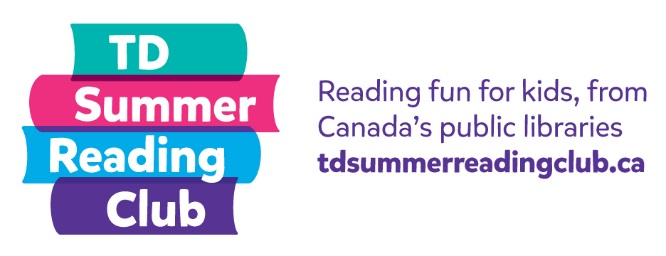 Name: __________________ 	Age: _______Title: 	_______________________________Author: _______________________________My rating: 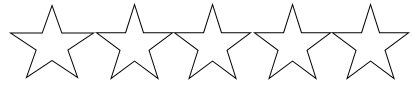 Not so good	OK	Amazing!Who was your favourite character in the story? Why? What was the best part of the story?